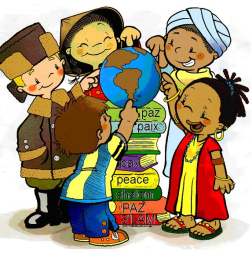       Cultures of the World Presentation Your task is to choose a way to introduce your classmates to a new cultural experience by choosing a country and educating your peers about it. Each person or small group will conduct research and present a different country and will choose that country based on personal experience, heritage, knowledge or desire to experience that culture! ONE country per person/group… random student generator will be used.Part A – Research You will need to research the country you have chosen and reveal the following information in your project: Location: A small scale map of the world indicating the location of the country. A large scale map showing the country of interest. The capital city or cities of that country.  Name the hemispheres this country is located in and the continent is a part of. 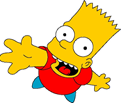 Climate: Briefly describe the climate.  Discuss average temperature, precipitation, regional differences, etc. How does the climate influence the culture?Culture: A brief description of the main cultural aspects of the country including: clothing (traditional versus common dress) gender differencesmajor religion(s) that exist main language(s) spokenfavourite pastimes - sports, arts and crafts, holiday celebrations, special events, etc.political system – democracy, dictatorship, etc.typical foods consumed in this country and name at least one dish that is made on special occasions.Statistics –What is the quality of life in this country? Use HDI, GDP per capita, death and birth rates, net migration rate, life expectancy, literacy rate, labour by occupation (primary, secondary and tertiary (same as service) industries). Explain what these statistics tell us about your country. Is it a more or less developed country?Part B – Cultural ItemYou will choose ONE cultural item to represent the country you have chosen. Suggestions for such items:Food! Bring in a sample of a dish that is typical of the country chosen. Be sure there is enough for everyone to sample your dish. (Family recipes are a great resource! Please don’t feel the need to feed an army; just enough for people to sample the dish will be sufficient).OR An artefact! Any item that represents the country you have chosen. Perhaps a family member has travelled to different country or has immigrated to Canada and has an item that reflects the culture of their homeland. OR Something of your own choosing! Suggest something not on this list and talk to Mrs. Hendren about it to be sure it will fulfill the requirements of the project. Note: You can choose a piece of music or a video to play for the class and explain the connection between the content and the country. You MUST be able to explain the relevance of this information to the country. DO NOT use the national anthem or top 40 pop idol song! Something chosen simply for the entertainment value with limited relevance would not fulfill the requirements of this section.** References must be handed in after presentation!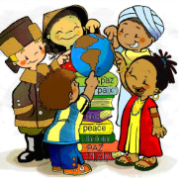 Cultures of the World Presentation   Evaluation Rubric:                                                                                             Name: 				____CriteriaL7 (97%-100%)Simply excellent – you’ve master itL6(90%-96%)OutstandingL5 (83%-89%)Well done – solid workL4(72%-82%)Almost thereL3(62%-71%)You’re going to have to work a little harderL2(50%-61%)Needs improvement Several expectations not metL1 (<50%)Poorly done or not completedResearch Skills  (TI) All required information is present and accurateM    20       M  19  M  18    17 M    16    15 M    14     13M     12    11     10 9  8  7  6  5  4  3  2  1Research Skills  (TI) All required information is present and accurateClimate   Regional differences     How does it influence culture?                                                Development level: MDC or LDC?Location:   Large scale map    small scale map     Hemispheres     Continent                      Life expectancy Literacy rate     Labour by occupation                                                  Culture:                                                                                                                                                      HDI   GDP/capita   Birth/death rates   NMRreligion(s)                                                                                                                            language(s)                                                                                                                                            Other cultural aspects of importance         favourite pastimes (sports, special events etc.)                                                                                     Comments :traditions: major holidays/celebrations                          typical foods consumed in on a daily basis as well as during celebrationsClimate   Regional differences     How does it influence culture?                                                Development level: MDC or LDC?Location:   Large scale map    small scale map     Hemispheres     Continent                      Life expectancy Literacy rate     Labour by occupation                                                  Culture:                                                                                                                                                      HDI   GDP/capita   Birth/death rates   NMRreligion(s)                                                                                                                            language(s)                                                                                                                                            Other cultural aspects of importance         favourite pastimes (sports, special events etc.)                                                                                     Comments :traditions: major holidays/celebrations                          typical foods consumed in on a daily basis as well as during celebrationsClimate   Regional differences     How does it influence culture?                                                Development level: MDC or LDC?Location:   Large scale map    small scale map     Hemispheres     Continent                      Life expectancy Literacy rate     Labour by occupation                                                  Culture:                                                                                                                                                      HDI   GDP/capita   Birth/death rates   NMRreligion(s)                                                                                                                            language(s)                                                                                                                                            Other cultural aspects of importance         favourite pastimes (sports, special events etc.)                                                                                     Comments :traditions: major holidays/celebrations                          typical foods consumed in on a daily basis as well as during celebrationsClimate   Regional differences     How does it influence culture?                                                Development level: MDC or LDC?Location:   Large scale map    small scale map     Hemispheres     Continent                      Life expectancy Literacy rate     Labour by occupation                                                  Culture:                                                                                                                                                      HDI   GDP/capita   Birth/death rates   NMRreligion(s)                                                                                                                            language(s)                                                                                                                                            Other cultural aspects of importance         favourite pastimes (sports, special events etc.)                                                                                     Comments :traditions: major holidays/celebrations                          typical foods consumed in on a daily basis as well as during celebrationsClimate   Regional differences     How does it influence culture?                                                Development level: MDC or LDC?Location:   Large scale map    small scale map     Hemispheres     Continent                      Life expectancy Literacy rate     Labour by occupation                                                  Culture:                                                                                                                                                      HDI   GDP/capita   Birth/death rates   NMRreligion(s)                                                                                                                            language(s)                                                                                                                                            Other cultural aspects of importance         favourite pastimes (sports, special events etc.)                                                                                     Comments :traditions: major holidays/celebrations                          typical foods consumed in on a daily basis as well as during celebrationsClimate   Regional differences     How does it influence culture?                                                Development level: MDC or LDC?Location:   Large scale map    small scale map     Hemispheres     Continent                      Life expectancy Literacy rate     Labour by occupation                                                  Culture:                                                                                                                                                      HDI   GDP/capita   Birth/death rates   NMRreligion(s)                                                                                                                            language(s)                                                                                                                                            Other cultural aspects of importance         favourite pastimes (sports, special events etc.)                                                                                     Comments :traditions: major holidays/celebrations                          typical foods consumed in on a daily basis as well as during celebrationsClimate   Regional differences     How does it influence culture?                                                Development level: MDC or LDC?Location:   Large scale map    small scale map     Hemispheres     Continent                      Life expectancy Literacy rate     Labour by occupation                                                  Culture:                                                                                                                                                      HDI   GDP/capita   Birth/death rates   NMRreligion(s)                                                                                                                            language(s)                                                                                                                                            Other cultural aspects of importance         favourite pastimes (sports, special events etc.)                                                                                     Comments :traditions: major holidays/celebrations                          typical foods consumed in on a daily basis as well as during celebrationsPresentation Skills (Com) No spelling or grammar errors are present.Pronunciations are correctGraphics are neat and clear. Assignment is neatly put together in a manner that reflects effort and pride in your work.Research is properly citedOral presentation was done in a serious, organized manner with clear voice.M    10       M  9  M  8    M    7 M    6M     5 4     3     2     1Presentation Skills (Com) No spelling or grammar errors are present.Pronunciations are correctGraphics are neat and clear. Assignment is neatly put together in a manner that reflects effort and pride in your work.Research is properly citedOral presentation was done in a serious, organized manner with clear voice.Comments:Comments:Comments:Comments:Comments:Comments:Comments:Item chosen (App)Item chosen clearly reflects a cultural theme of the country. Student is knowledgeable about the item and clearly describes the connection to the countryEvaluation sheet providedM    10       M  9  M  8    M    7 M    6M     5 4     3     2     1Item chosen (App)Item chosen clearly reflects a cultural theme of the country. Student is knowledgeable about the item and clearly describes the connection to the countryEvaluation sheet providedComments: Comments: Comments: Comments: Comments: Comments: Comments: Knowledge & UnderstandingHas answered all questions wellHas used geographic terminology appropriately and frequentlyM    10       M  9  M  8    M    7 M    6M     5 4     3     2     1Knowledge & UnderstandingHas answered all questions wellHas used geographic terminology appropriately and frequentlyComments:Comments:Comments:Comments:Comments:Comments:Comments: